INDICAÇÃO Nº 280/2017Indica ao Poder Executivo Municipal operação ‘tapa-buracos” na Av. Mogi Guaçu, em frente ao nº 739 Jd. Das Laranjeiras.Excelentíssimo Senhor Prefeito Municipal, Nos termos do Art. 108 do Regimento Interno desta Casa de Leis, dirijo-me a Vossa Excelência para sugerir que, por intermédio do Setor competente, seja executada operação “tapa-buracos” na Av. Mogi Guaçu, em frente ao número 739, no Jd. Das Laranjeiras, neste município. Justificativa:Conforme visita realizada “in loco”, este vereador pôde constatar o estado de degradação da malha asfáltica no referido endereço ocasionado pelas chuvas. Fato este que prejudica as condições de tráfego e potencializa a ocorrência de acidentes, bem como o surgimento de avarias nos veículos automotores que por esta via diariamente trafegam. Plenário “Dr. Tancredo Neves”, em 13/01/2017.Edivaldo Meira-vereador-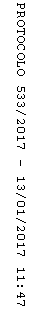 